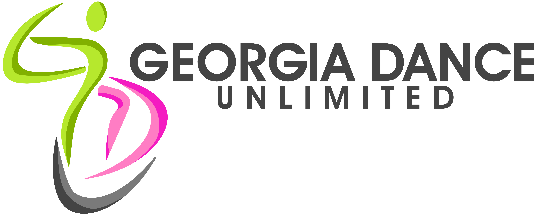 2023-2024  Studio Price InformationRegistration Fee:
There is a registration fee of $40 for 1st dancer and $20 each additional family member- this is non refundable. Half a month tuition (for the month of August) is also due at the time of registration. Tuition: Our season runs from Mid-August to May. The tuition rate is for the entire season; It is not based on the number of classes during a month, but on the entire duration of our season. Refunds are not given for missed classes, however we do offer make up classes. 30 day written notice is required to withdraw from Georgia Dance Unlimited. *All monthly tuition payments, recital costume payments, and recital fees will be auto billed to the card on file.  Tuition is due on the 5th of every month and will be auto billed. You will receive an emailed receipt after your tuition is auto billed on the 5th. Recital costume payments will be auto billed on January 15th and the recital fee will be auto billed on March 1st. RECITAL INFORMATION:Winter Performance and Charity Fundraiser: We have a small winter performance in December. Every year we also hold a fundraiser to help a local organization during the holiday season. Spring Recital: Our annual end of the year recital is usually held the first weekend in June. 802 Dacula Road Suite 206 Dacula, GA 30019     gadanceunlimited.com      (678) 775-8113Age 2 (with parent) Tiny BallerinasTuesday 4:00-4:30Saturday 9:00-9:30Ages 5-6KindertasticBallet/Tap/Jazz Tuesday 4:30-5:30Wednesday 4:30-5:30Thursday 6:30-7:30 Ballerina’s Morning Out:     Fridays 10:00-12:00$95 per month Includes ballet, tap, tumbling, crafts and more! Ages 3-5  Ages 3-5Fairytale Ballet Wednesday 5:30-6:15Thursday 4:30-5:15Friday 4:30-5:15 Tutus/ Taps/TumblingWednesday 4:15-5:00Wednesday 5:30-6:15Thursday 5:45-6:30   Saturday 9:30-10:15Hip Hop/Tumbling TotsWednesday 5:00-5:30Thursday 5:15-5:45BOYS ONLYHIP HOP TOTSTuesday 5:15-5:45Ages 6-10Ballet/Tap/JazzTuesday 6:30-7:30 Wednesday 7:00-8:00Saturday 10:15-11:15 Hip Hop 1Tuesday 7:30-8:15Wednesday 6:15-7:00Saturday 11:15-12:00Ballet 1Tuesday 6:45-7:30 Jazz/Lyrical 1Tuesday 5:30-6:30Thursday 5:15-6:15  Musical Theater Wednesday 7:15-8:00 TumblingFriday 6:15-7:00 Ages 11& upLyricalTuesday 7:30-8:15BalletWednesday 6:15-7:00 Contemporary Wednesday 7:45-8:30Hip Hop 2Tuesday 6:45-7:30 Wednesday 7:00-7:45Jazz/TapWednesday 8:00-8:45 Hours per weekMonthly Cost30 minutes50.00 per month45 minutes60.00 per month1 hour70.00 per month1 hour 15 minutes80.00 per month1 hour 30 minutes90.00 per month1 hour 45 minutes100.00 per month2 hours110.00 per month2 hours 15 minutes120.00 per month2 hours 30 minutes130.00 per month2 hours 45 minutes140.00 per month3 hours150.00 per month3 hours 15 minutes155.00 per month3 hours 30 minutes160.00 per month3 hours 45 minutes165.00 per month4 hours170.00 per month4 hours 15 minutes175.00 per month4 hours 30 minutes180.00 per month4 hours 45 minutes175.00 per month5 hours180.00 per month